		Annbank Primary SchoolWelcome back to Term 4 in Primary 7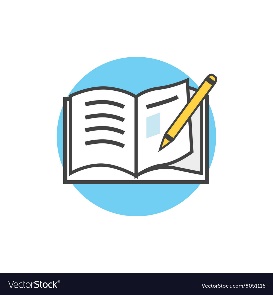 Here’s what we will be learning in class this term!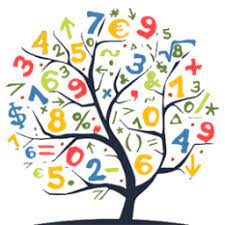 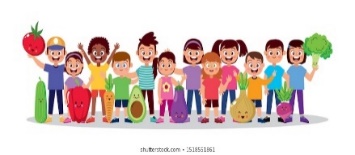 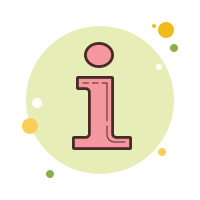 